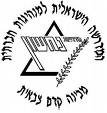 יום א' 29.3.15ב' ניסןיום ב' 30.3.15ג' ניסןיום ב' 30.3.15ג' ניסןיום ג' 31.3.15ד' ניסןיום ג' 31.3.15ד' ניסןיום ד 1.4.15ה' ניסןיום ד 1.4.15ה' ניסןיום ה' 2.4.15ו' ניסןיום ה' 2.4.15ו' ניסןיום ה' 2.4.15ו' ניסןמנחה תורןאדוהאריאלאריאלאמיראמיראדוהאמיראמיראמיראמירמובילי יוםנועם אטליאוריהאוריהנולונולונועם א.בהדרהדרהדרהדרתורניםברמוחה+ינטלדורון + ינטל + חיה + ולנטינהדורון + ינטל + חיה + ולנטינהנימי+חיהנימי+חיהעומר ב. + נימי + קרן +מאידורון + ולנטינהדורון + ולנטינהדורון + ולנטינהדורון + ולנטינהארוחת בוקרארוחת בוקרארוחת בוקרארוחת בוקרארוחת בוקרארוחת בוקרארוחת בוקרארוחת בוקרארוחת בוקרארוחת בוקרארוחת בוקר7:45מחכים לחניכיםמחכים לחניכיםמחכים לחניכיםמחכים לחניכיםמחכים לחניכיםמחכים לחניכיםמחכים לחניכיםמחכים לחניכיםמחכים לחניכיםמחכים לחניכים8:00-8:30פתיחת בוקר: שיר+ריקוד קייטנה והצגה יומיתפתיחת בוקר: שיר+ריקוד קייטנה והצגה יומיתפתיחת בוקר: שיר+ריקוד קייטנה והצגה יומיתפתיחת בוקר: שיר+ריקוד קייטנה והצגה יומיתפתיחת בוקר: שיר+ריקוד קייטנה והצגה יומיתפתיחת בוקר: שיר+ריקוד קייטנה והצגה יומיתפתיחת בוקר: שיר+ריקוד קייטנה והצגה יומיתפתיחת בוקר: שיר+ריקוד קייטנה והצגה יומיתפתיחת בוקר: שיר+ריקוד קייטנה והצגה יומיתפתיחת בוקר: שיר+ריקוד קייטנה והצגה יומית8:30-8:45                                                    8:30-9:00 הפסקה                                     הפסקה                                                    8:30-9:00 הפסקה                                     הפסקה                                                    8:30-9:00 הפסקה                                     הפסקה                                                    8:30-9:00 הפסקה                                     הפסקה                                                    8:30-9:00 הפסקה                                     הפסקה                                                    8:30-9:00 הפסקה                                     הפסקה                                                    8:30-9:00 הפסקה                                     הפסקה                                                    8:30-9:00 הפסקה                                     הפסקה                                                    8:30-9:00 הפסקה                                     הפסקה                                                    8:30-9:00 הפסקה                                     הפסקה                                                    8:30-9:00 הפסקה                                     הפסקה8:45-9:35משחקי היכרות+ בחירת שם לקבוצה, דגל וצבע9:00-9:45 – קוסם\ פעולת ערכי הספורט9:00-9:45 – קוסם\ פעולת ערכי הספורט5 החושים \ יצירה5 החושים \ יצירהנחשוניתנחשוניתהזנקת המרוץהזנקת המרוץהזנקת המרוץ9:35-10:05                                                   9:45-10:00 הפסקה               ארוחת בוקר עם החניכים                                                        9:45-10:00 הפסקה               ארוחת בוקר עם החניכים                                                        9:45-10:00 הפסקה               ארוחת בוקר עם החניכים                                                        9:45-10:00 הפסקה               ארוחת בוקר עם החניכים                                                        9:45-10:00 הפסקה               ארוחת בוקר עם החניכים                                                        9:45-10:00 הפסקה               ארוחת בוקר עם החניכים                                                        9:45-10:00 הפסקה               ארוחת בוקר עם החניכים                                                        9:45-10:00 הפסקה               ארוחת בוקר עם החניכים                                                        9:45-10:00 הפסקה               ארוחת בוקר עם החניכים                                                        9:45-10:00 הפסקה               ארוחת בוקר עם החניכים                                                        9:45-10:00 הפסקה               ארוחת בוקר עם החניכים     10:05-10:55העץ הנדיב – קיימות10:00-10:45 קוסם\ פעולת ערכי הספורט10:00-10:45 קוסם\ פעולת ערכי הספורט5 החושים \ יצירה5 החושים \ יצירהנחשוניתנחשוניתהמשך המרוץ\ יצירההמשך המרוץ\ יצירההמשך המרוץ\ יצירה10:05-10:55העץ הנדיב – קיימות10:00-10:45 קוסם\ פעולת ערכי הספורט10:00-10:45 קוסם\ פעולת ערכי הספורט5 החושים \ יצירה5 החושים \ יצירהנחשוניתנחשוניתהמשך המרוץ\ יצירההמשך המרוץ\ יצירההמשך המרוץ\ יצירה10:55-11:10	            10:45-11:15 הפסקה	הפסקה	            10:45-11:15 הפסקה	הפסקה	            10:45-11:15 הפסקה	הפסקה	            10:45-11:15 הפסקה	הפסקה	            10:45-11:15 הפסקה	הפסקה	            10:45-11:15 הפסקה	הפסקה	            10:45-11:15 הפסקה	הפסקה	            10:45-11:15 הפסקה	הפסקה	            10:45-11:15 הפסקה	הפסקה	            10:45-11:15 הפסקה	הפסקה	            10:45-11:15 הפסקה	הפסקה11:10-12:00מיומנויות בשטח – הישרדות11:15-12:00 תחנות ספורט11:15-12:00 תחנות ספורטמסע בין כוכביםמסע בין כוכביםנחשוניתנחשוניתמרוץ\ יצירהמרוץ\ יצירהמרוץ\ יצירה12:00-12:30פעילות שיא: פיתות בטבוןפעילות שיא: מגלשת מיםפעילות שיא: מגלשת מיםפעילות שיא: ניסויים מגניביםפעילות שיא: ניסויים מגניבים________________פעילות שיא מציאת המטמון + מסיבת פרידהפעילות שיא מציאת המטמון + מסיבת פרידהפעילות שיא מציאת המטמון + מסיבת פרידה12:30-13:00סכום יום – שיר קייטנה, מצטיין קבוצה וקבוצה מצטיינתסכום יום – שיר קייטנה, מצטיין קבוצה וקבוצה מצטיינתסכום יום – שיר קייטנה, מצטיין קבוצה וקבוצה מצטיינתסכום יום – שיר קייטנה, מצטיין קבוצה וקבוצה מצטיינתסכום יום – שיר קייטנה, מצטיין קבוצה וקבוצה מצטיינתסכום יום – שיר קייטנה, מצטיין קבוצה וקבוצה מצטיינתסכום יום – שיר קייטנה, מצטיין קבוצה וקבוצה מצטיינתסכום יום – שיר קייטנה, מצטיין קבוצה וקבוצה מצטיינתסכום יום – שיר קייטנה, מצטיין קבוצה וקבוצה מצטיינת13:00-16:00הפסקת צהריים + ארוחת צהרייםהפסקת צהריים + ארוחת צהרייםהפסקת צהריים + ארוחת צהרייםהפסקת צהריים + ארוחת צהרייםהפסקת צהריים + ארוחת צהרייםהפסקת צהריים + ארוחת צהרייםהפסקת צהריים + ארוחת צהרייםהפסקת צהריים + ארוחת צהרייםהפסקת צהריים + ארוחת צהרייםהפסקת צהריים + ארוחת צהרייםהפסקת צהריים + ארוחת צהריים16:00-18:00הכנות למחר הכנות למחר הכנות למחר הכנות למחר הכנות למחר הכנות למחר הכנות למחר הכנות למחר הכנות למחר הכנות למחר הכנות למחר 18:00-19:30ניהאד- פסל בחוטי מתכתניהאד- פסל בחוטי מתכתערב צוותערב צוותמד"סגיא צבי – הנגינה כראי הנפשגיא צבי – הנגינה כראי הנפשגיא צבי – הנגינה כראי הנפשסיכום קייטנה19:30-20:30ארוחת ערבארוחת ערבארוחת ערבארוחת ערבארוחת ערבארוחת ערבארוחת ערבארוחת ערבארוחת ערבארוחת ערבארוחת ערב20:30-22:00חוליית קבוצהחוליית קבוצהפנימהפנימהעמית מאונטר – סדנת תיאטרוןלמידהלמידהלמידהעיבוד יומי, תדרוך למחר, וזמן הודעותעיבוד יומי, תדרוך למחר, וזמן הודעותעיבוד יומי, תדרוך למחר, וזמן הודעותעיבוד יומי, תדרוך למחר, וזמן הודעותעיבוד יומי, תדרוך למחר, וזמן הודעותעיבוד יומי, תדרוך למחר, וזמן הודעותעיבוד יומי, תדרוך למחר, וזמן הודעותעיבוד יומי, תדרוך למחר, וזמן הודעותעיבוד יומי, תדרוך למחר, וזמן הודעותעיבוד יומי, תדרוך למחר, וזמן הודעותעיבוד יומי, תדרוך למחר, וזמן הודעות